Metabolism  Metabolism refers to all the chemical reactions taking place in a cell. There are thousands of these in a typical cell, and to make them easier to understand, biochemists arrange them into metabolic pathways. The intermediates in these metabolic pathways are called metabolites.Reactions that release energy (usually breakdown reactions) are called catabolic reactions (e.g. respiration)Reactions that use up energy (usually synthetic reactions) are called anabolic reactions (e.g. photosynthesis).Photosynthesis and respiration are the reverse of each other, and you couldn’t have one without the other. The net result of all the photosynthesis and respiration by living organisms is the conversion of light energy to heat energy.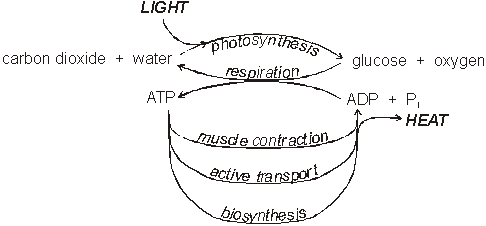 What is ATP?   All living cells require energy, and this energy is provided by respiration.glucose  +  oxygen    carbon dioxide  +  water  (+ energy)What form is this energy in? It’s in the form of chemical energy stored in a compound called ATP (adenosine triphosphate). So all respiration really does is convert chemical energy stored in glucose into chemical energy stored in ATP. ATP is a nucleotide, one of the four found in DNA (see module 2), but it also has this other function as an energy storage molecule. ATP is built up from ADP and phosphate (PO43-) , abbreviated to Pi):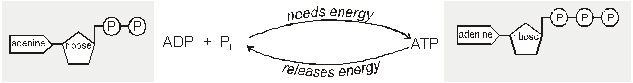 All the processes in a cell that require energy (such as muscle contraction, active transport and biosynthesis) use ATP to provide that energy. So these processes all involve ATPase enzymes, which catalyse the breakdown of ATP to ADP + Pi, and make use of the energy released. So the ATP molecules in a cell are constantly being cycled between ATP and ADP + Pi.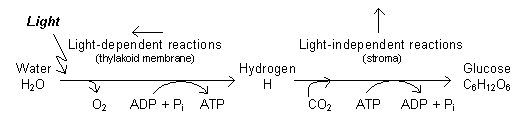 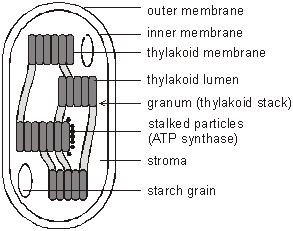 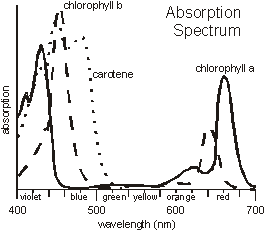 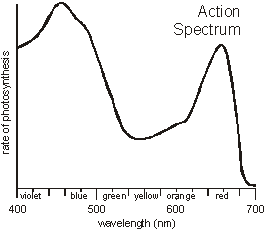 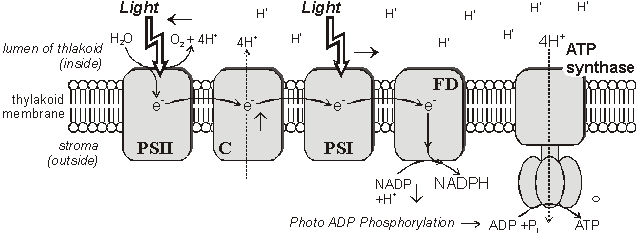 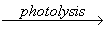 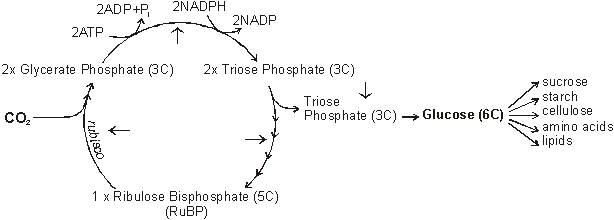 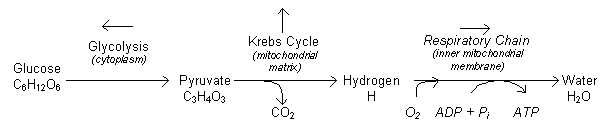 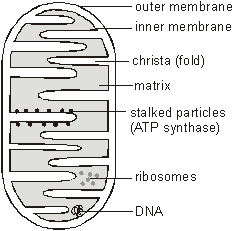 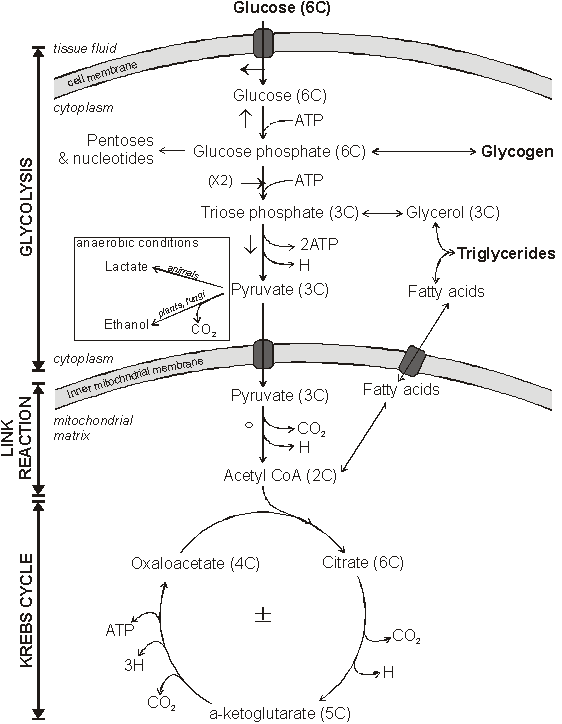 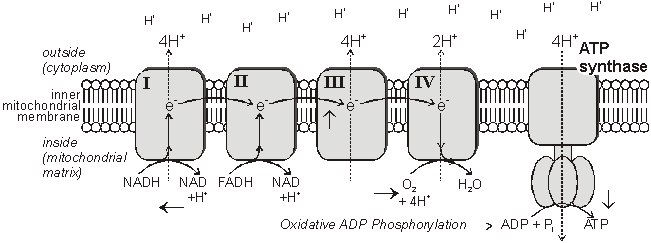 HIGHLY IMPORTANT EXPERIMENT – A MUST KNOW THAT MAY SHOW UP IN ALMOST EVERY EXAM!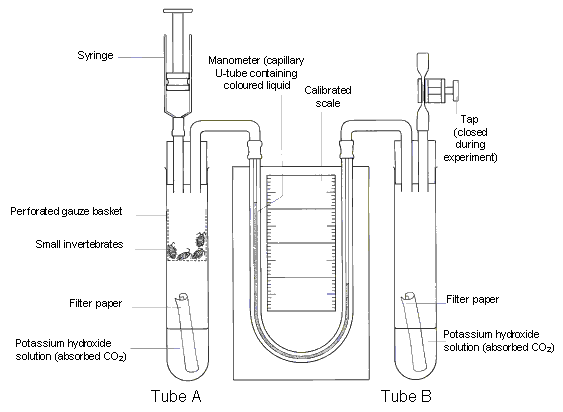 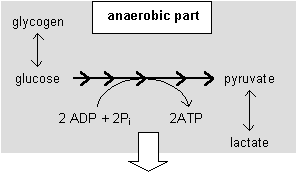 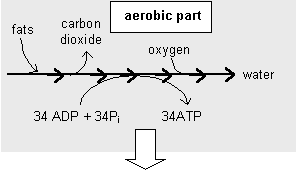 The first part of respiration is simply the breakdown of glucose to a compound called pyruvate. This doesn’t require oxygen, so is described asanaerobic respiration (without air). It is also calledglycolysis and it takes place in the cytoplasm of cells. It only produces 2 molecules of ATP per molecule of glucose.Normally pyruvate goes straight on to the aerobic part, but if there is no oxygen it is converted tolactate (or lactic acid) instead. Lactate stores a lot of energy, but it isn’t wasted: when oxygen is available it is converted back to pyruvate, which is then used in the aerobic part of respiration.The second part of respiration is the complete oxidation of pyruvate to carbon dioxide and water. Oxygen is needed for this, so it is described asaerobic respiration (with air). It takes place in the mitochondria of cells and produces far more ATP: 34 molecules of ATP per molecule of glucose.Fats (mainly triglycerides) can also be used in aerobic respiration (but not anaerobic) to produce ATP.Stagemolecules produced per glucoseFinal ATP yield(old method)Final ATP yield(new method)Glycolysis2 ATP used-2-2Glycolysis4 ATP produced (2 per triose phosphate)44Glycolysis2 NADH produced (1 per triose phosphate)65Link Reaction2 NADH produced (1 per pyruvate)65Krebs Cycle2 ATP produced (1 per acetyl coA)22Krebs Cycle6 NADH produced (3 per acetyl coA)1815Krebs Cycle2 FADH produced (1 per acetyl coA)43TotalTotal3832